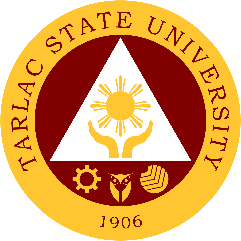 APPLICATION FOR SERVICE CREDITSCollegeRelative to my _____ unit subject honorarium, ____________________________________this _____ semester, A.Y _____________, the undersigned hereby inform your good office of my desire to be compensated in the form of service credit.Name and SignatureRecommending Approval:     College Dean					 	VP for Academic AffairsDirector, Administrative Services OfficeApproved:VP for Administration and Finance